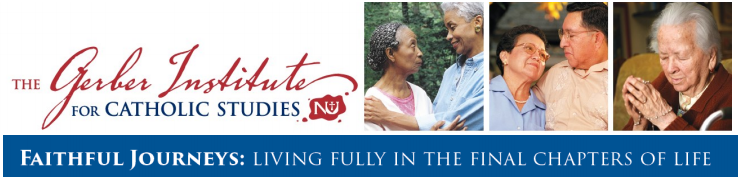 Faithful Journeys – Participant ResourcesNovember 2, 2018Ethical and Religious DirectivesEthical and Religious Directives (Complete Text) 6th Edition(June 2018)See in particular Sections - Preamble, Parts 1, 3 and 5Vatican and Papal Documents and EncyclicalsPalliative Care and end of LIfe StatementsWhite Paper for Global Palliative Care Advocacy: Recommendations from a PAL-LIFE Expert Advisory Group of the Pontifical Academy for Life, Vatican City, October 9, 2018 (Journal of Palliative Medicine, Vol 21, Issue 10,  Special Report) Pope Francis – Pontifical Academy for Life presentation November 16, 2017Pope Francis - Pontifical Academy for Life presentation March 5, 2015Pope Benedict XVI – Message of His Holiness Benedict XVI for the 15th World Day of the Sick, December 8, 2006; and Address of His Holiness Benedict XVI on the Occasion of His Visit to the Hospice Foundation of Rome," (Dec. 13, 2009), Pope John Paul II – Address to the Participants in the 19th International Conference of the Pontifical Council for Health Pastoral Care” November 12, 2004Declaration on Euthanasia, Congregation for the Doctrine of the Faith, May 5, 1980On the Christian Meaning of Human Suffering, John Paul II, February 11, 1984Pope John Paul II, Evangelium Vitae  (See #64-65, 88-89), Encyclical (1995)Pius XII, Address to an International Congress of Anesthesiologists, November 24, 1957Address of John Paul II to the Participants in the International Congress on Life-Sustaining Treatments and the Vegetative State,  March 20, 2004Responses to certain questions of the USCCB Concerning Artificial Nutrition and Hydration, August 1, 2007Commentary on Nutrition and Hydration. Congregation for the Doctrine of the Faith, August 1, 2007Respect for the Dignity of the Dying, Pontifical Academy for Life, December 9, 2000 United STates Conference of Catholic BishopsCaring for Loved Ones at Life’s End, USCCB 2016, Text version, PDF version, to Order print copy  To Live Each Day with Dignity: A Statement on Assisted Suicide, June 16, 2011. (This document contains hyperlinks to other resources.) John Paul II: Dying With Dignity  (USCCB article by Rev. J Daniel Mindling, OFM, Cap.)Nutrition and Hydration: Moral and Pastoral Reflections  United States Bishops Prolife Committee (1993) Statement on Euthanasia, USCCB, Administrative Committee, September 12, 1991Statement on Uniform Rights of the Terminally Ill Act, NCCB, 1986 Guidelines for Legislation on Life-Sustaining Treatment, NCCB, 1984CatechesisThe Catechism of the Catholic Church (#2276-2279, 2289, 2296, 2299) State Catholic ConferencesComfort and Consolation: Care of the Sick and Dying, A Pastoral Letter from the Catholic Bishops of Maryland, 2007Questions to Consider: Now and at the Hour of Our Death (Supplement)Healthcare Directives: A Catholic Perspective (Supplement)Encouraging End of Life Conversations, Catholic Conference of Illinois (Fall 2016) A Catholic Introduction to End of Life Planning, Florida Catholic Conference/Florida Conference of Catholic Bishops, October 2015Issues in the Care of the Dying, Florida Conference of Catholic Bishops, January 23, 2007Approaching Death: The Moral Choices, A Statement from the Catholic Bishops of Louisiana, updated 2012Now and at the Hour of Our Death: A Pastoral Letter from the Roman Catholic Bishops of Wisconsin on End of Life Decisions, Revised March 2006General Catholic ResourcesNow and at the Hour of Our Death: Catholic Guidance for End-of-Life Decision Making (State by state)KansasMissouriArchdiocese of Kansas City in KS - Catholic Guide for Establishing Advance Directives (pending release)New Charter for Health Care Workers (2017)  Free Online access/Download (paywall)New Charter for Health Care Workers (Slide Deck, Prof. Antonia Spagnola (Dicastery for Promoting Integral Human Development, Holy See, MaterCare Int’l Conference, 2017) Supportive Care CoalitionJoint Declaration on End of Life and Palliative Care (Methodist/Catholic) 2018Pathways to ConvergenceCatholic Health Association Health ProgressNational Catholic Bioethics Quarterly Verbatim (paywall)The Alliance of Catholic Health Care - California Whole Person Care InitiativeIntroductionOverview PresentationA Study of Accompaniment at the End of Life, Reverend Michael G. Brungardt (paywall)Making Serious Medical Decisions, Dr. Gerard BrungardtAdvance CAre Planning REsources (Secular) - Referenced by FAculty	Caring Conversations® (Available free for individual download) – Other Resources 	Five Wishes (Available for Purchase)